Name:______________________________________________    Class: _____________Comic Strip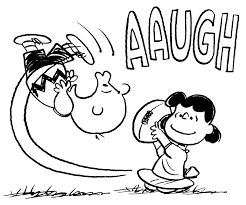 Student Name:Lesson: Comic StripStudent Name:Lesson: Comic StripStudent Name:Lesson: Comic StripStudent Name:Lesson: Comic StripStudent Name:Lesson: Comic StripStudent Name:Lesson: Comic StripCircle the number in pencil that best shows how well you feel that you completed that criterion for the assignment.Circle the number in pencil that best shows how well you feel that you completed that criterion for the assignment.ExcellentGoodAverageNeeds ImprovementCriteria 1 – Project Requirements:   Creates a comic strip with at least 3 storyboards, 1 character, 1 word bubble, 1 title box and  All images are original Criteria 1 – Project Requirements:   Creates a comic strip with at least 3 storyboards, 1 character, 1 word bubble, 1 title box and  All images are original 109 – 876 or lessCriteria 2 – Composition:  Highly aesthetic and original.  Purposeful use of composition, angles, lighting, color, and movement.  Excellent use of art elements and principles of organization. (Foregrounds, middle-grounds, backgrounds)Criteria 2 – Composition:  Highly aesthetic and original.  Purposeful use of composition, angles, lighting, color, and movement.  Excellent use of art elements and principles of organization. (Foregrounds, middle-grounds, backgrounds)109 – 876 or lessCriteria 3 – Preliminary Sketches: Student practiced drawing and brainstorming Ideas for comic strip and character(s) in their sketchbooksCriteria 3 – Preliminary Sketches: Student practiced drawing and brainstorming Ideas for comic strip and character(s) in their sketchbooks109 – 876 or lessCriteria 4 – Effort: took time to develop idea & complete project? (Didn’t rush.) Criteria 4 – Effort: took time to develop idea & complete project? (Didn’t rush.) 109 – 876 or lessCriteria 5 – Craftsmanship – Neat, clean & complete? Skillful use of the art tools & media?Criteria 5 – Craftsmanship – Neat, clean & complete? Skillful use of the art tools & media?109 – 876 or lessTotal: 50                                                                   /50 pts x 2= ________ %Grade:              _____________